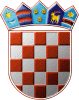 REPUBLIKA HRVATSKAKRAPINSKO – ZAGORSKA ŽUPANIJAGRAD ZLATARGRADSKO VIJEĆEKLASA: 024-02/22-01/11URBROJ: 2140-07-01-22-10U Zlataru, _ . _____2022.Temeljem članka 58. stavka 7. Poslovnika Gradskog vijeća Grada Zlatara („Službeni glasnik Krapinsko-zagorske županije“ broj 27/13., 17A/21, 54A/21), Gradsko vijeće Grada Zlatara na _______ održanoj _______ 2022. godine donosiZAKLJUČAKZapisnik 14. sjednice Gradskog vijeća Grada Zlatara, KLASA: 024-02/22-01/11, URBROJ: 2140-07-01-22-4, održane 08. Studenog 2022. godine, usvaja se bez primjedbi.  PREDSJEDNICADanijela FindakDOSTAVITI:Prilog zapisniku,Evidencija,Arhiva.